АДМИНИСТРАЦИЯ   СПАССКОГО СЕЛЬСОВЕТА                                  САРАКТАШСКОГО РАЙОНА ОРЕНБУРГСКОЙ ОБЛАСТИП О С Т А Н О В Л Е Н И Е _________________________________________________________________________________________________________19.01.2018				с.  Спасское	           	№ 4-п       В соответствии с Федеральным законом от 25 декабря 2008г. № 273-ФЗ « О противодействии коррупции», Указом Президента Российской Федерации от 19 сентября 2017 года № 431 « О внесении изменений в некоторые акты Президента Российской Федерации в целях усиления контроля за соблюдением законодательства в противодействии коррупции»      1. Внести в постановление администрации МО Спасский сельсовет от 16.03.2016г. № 31-п «Об утверждении Положения о комиссии по соблюдению требований к служебному поведению муниципальных служащих и урегулированию конфликта интересов в МО Спасский сельсовет Саракташского района Оренбургской области» (далее – постановление), следующие изменения и дополнения:    1.1. приложение 1 к постановлению дополнить пунктом 17.6 следующего содержания:«17.6. Мотивированные заключения, предусмотренные пунктами 17.1, 17.3 и 17.4. настоящего Положения, должны содержать:а) информацию, изложенную в обращениях или уведомлениях, указанных в абзацах втором и пятом подпункта «б» и подпункте «д» пункта 16 настоящего Положения;б) информацию, полученную от государственных органов, органов местного самоуправления и заинтересованных организаций на основании запросов; в) мотивированный вывод по результатам предварительного рассмотрения обращений и уведомлений, указанных в абзацах втором и пятом подпункта «б» и подпункте «д» пункта 16 настоящего Положения или иного решения.»     1.2. в приложении 2 к постановлению слова: Филатова                            - специалист 1 категории   Наталья Петровна                администрации сельсовета,                                                секретарь комиссииЗаменить словами:Демидова                                      - специалист 1 категории   Жанна Николаевна                        администрации сельсовета,                                                         секретарь комиссии2.  Установить, что настоящее постановление вступает в силу со дня его подписания и подлежит размещению на сайте  муниципальных образований Спасскимй сельсовет в сети «Интернет».3. Контроль за исполнением настоящего постановления возложить на главу администрации Спицина В.А.Глава администрацииМО Спасский сельовет                                                                В.А.СпицинРазослано: в дело, администрации района, прокурору района.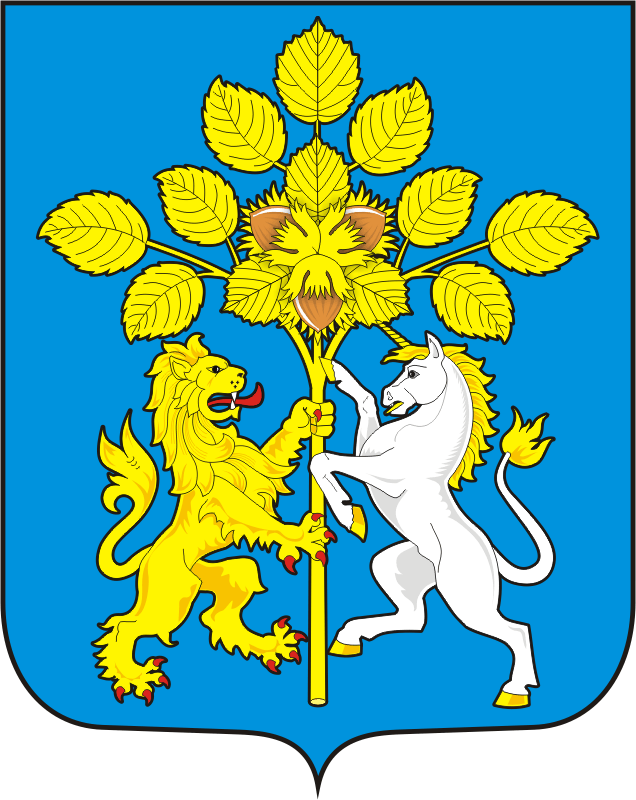 О внесении изменений и дополнений в постановление администрации Спасского сельсовета от 16.03.2016 № 31-п